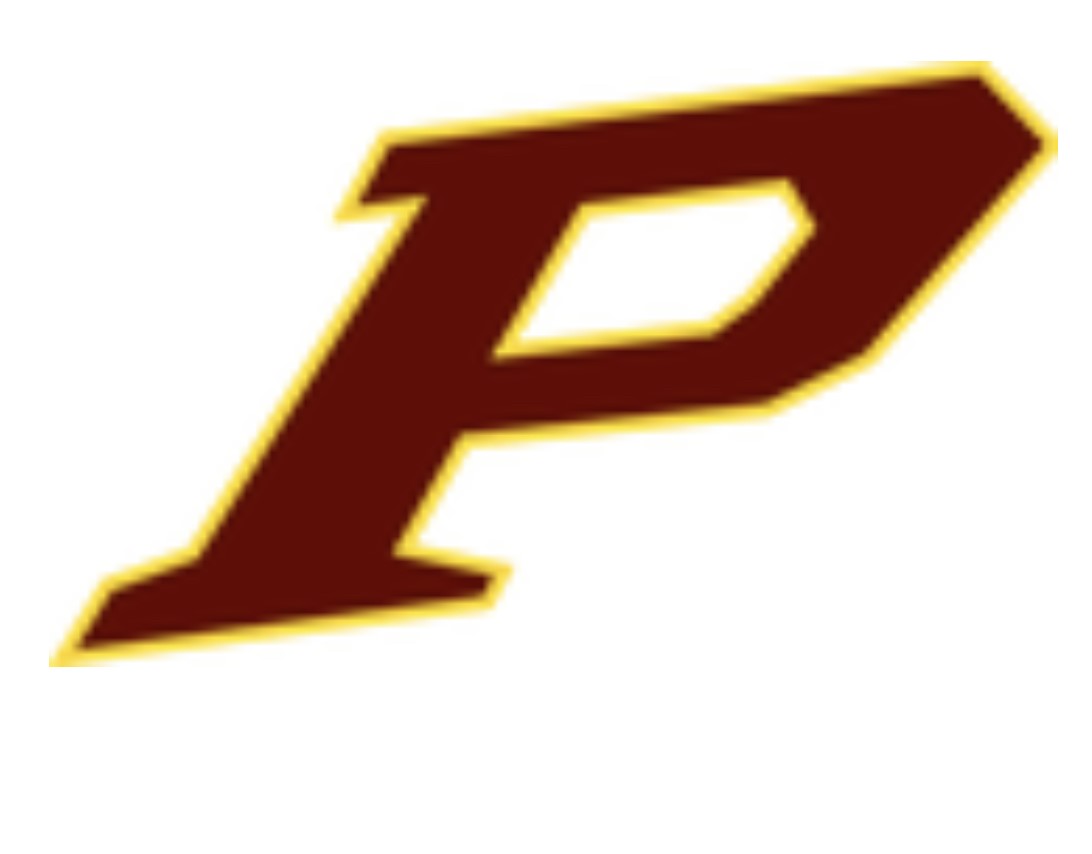 Connections Schedule2020-20217:00-9:00       Duty & Planning9:00-10:15     6th grade10:25-11:40   7th grade11:40-1:25    Café Duty & Lunch1:25-2:45      8th grade